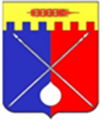 ДУМАТРУНОВСКОГО МУНИЦИПАЛЬНОГО ОКРУГАСТАВРОПОЛЬСКОГО КРАЯР Е Ш Е Н И Е23 марта 2021 г.                              с. Донское                                                № 33О внесении изменений в Правила благоустройства территории Труновского муниципального округа Ставропольского краяВ соответствии с Гражданским Кодексом Российской Федерации,                  Федеральным законом от 6 октября 2003 года № 131-ФЗ «Об общих принципах организации местного самоуправления в Российской Федерации», рассмотрев протест прокуратуры Труновского района от 11.01.2021                              № 7-69-2021 на решение Думы Труновского муниципального округа                       от 25 декабря 2020 г. № 107 «Об утверждении Правил благоустройства                             на территории Труновского муниципального округа Ставропольского края», Дума Труновского муниципального округа Ставропольского края РЕШИЛА:1. Внести в Правила благоустройства территории Труновского муниципального округа Ставропольского края, утвержденные решением Думы Труновского муниципального округа Ставропольского края                           25 декабря 2020 г. № 107, следующие изменения:1.1. абзац 2 части 3 статьи 1 изложить в следующей редакции: «Организацию уборки и содержания иных территорий осуществляет администрация Труновского муниципального округа Ставропольского края и территориальные управления администрации Труновского муниципального округа Ставропольского края самостоятельно или по договорам со специализированными организациями в пределах средств, предусмотренных на эти цели в бюджете Труновского муниципального округа Ставропольского края.»; 1.2. статью 35 изложить в следующей редакции:«Статья 35. Обеспечение чистоты и порядка на территории Труновского муниципального округа 1. Физические и юридические лица, независимо от их организационно- правовой формы, обязаны обеспечивать своевременную и качественную очистку и уборку принадлежащих им на праве собственности или ином вещном праве земельных участков, зданий, сооружений и прилегающих территорий в соответствии с действующим законодательством, настоящими Правилами.2. При уборке территории Труновского муниципального округа             в ночное время с 23 часов до 7 часов должны приниматься меры, предупреждающие шум.3. Ответственными за содержание объектов в чистоте, согласно настоящих Правил, и соблюдение установленного санитарного порядка являются:1) на предприятиях, организациях и учреждениях их руководители, если иное не установлено внутренним распорядительным документом; 2) на объектах торговли, оказания услуг - руководители объектов торговли (оказания услуг), индивидуальные предприниматели;3) на незастроенных территориях - правообладатели земельных участков;4) на строительных площадках - правообладатели земельных участков или руководители организации-подрядчика;- на дворовых территориях многоквартирных жилых домов - обслуживающие и управляющие организации многоквартирных жилых домов;5) в частных домовладениях и прочих объектах правообладатели домов, объектов, либо лица ими уполномоченные.4. Арендаторы, владельцы и собственники частных домовладений, зданий и сооружений обязаны своевременно уничтожать сорную растительность, производить покос травы, обрезку деревьев на основной                       и прилегающей территории. Высота травостоя не должна превышать                           15 сантиметров.5. Уборка и санитарная очистка прилегающей территории производится по мере необходимости, но не реже одного раза в месяц.6. В местах, не предназначенных для сбора мусора (в том числе                       и на прилегающих территориях и территориях общего пользования) запрещается складировать и (или) оставлять строительный, бытовой и иной мусор, обрезки деревьев, кустарников, скошенную траву, строительные материалы.7. Промышленные (производственные) организации обязаны создавать защитные зеленые полосы, ограждать жилые кварталы от производственных сооружений, благоустраивать и содержать в исправности и чистоте выезды из организации и строек на улицы.8. Уборка и очистка автобусных остановок производится организациями, в обязанности которых входит уборка территорий улиц,                на которых расположены эти остановки.Уборка и очистка остановок, на которых расположены некапитальные объекты торговли, осуществляются правообладателями некапитальных объектов торговли в границах прилегающих территорий, если иное не установлено договорами аренды земельного участка, безвозмездного срочного пользования земельным участком, пожизненного наследуемого владения.9. Содержание и уборка скверов и прилегающих к ним тротуаров, проездов и газонов осуществляются администрацией Труновского муниципального округа или территориальными управлениями по договорам со специализированными организациями за счет средств, предусмотренных                 в бюджете Труновского муниципального округа на эти цели.10. Уборка и очистка территорий, отведенных для размещения                и эксплуатации линий электропередач, газовых, водопроводных и тепловых сетей, осуществляются силами и средствами организаций, эксплуатирующих указанные сети и линии электропередач. В случае если указанные                               в настоящем пункте сети являются бесхозяйными, уборку и очистку территорий осуществляют организации, с которыми заключен договор                          об обеспечении сохранности и эксплуатации бесхозяйного имущества.11. Собственники зданий, строений, сооружений и (или) иные законные владельцы зданий, строений, сооружений, земельных участков (за исключением собственников и (или) иных законных владельцев помещений                             в многоквартирных домах, земельные участки под которыми не образованы или образованы по границам таких домов) участвуют в содержании прилегающих территорий в случаях и порядке, которые определяются настоящими Правилами.12. Границы территории общего пользования, прилегающей к зданию, строению, сооружению, земельному участку в случае если такой земельный участок образован (далее - границы прилегающей территории), определяются настоящими Правилами.13. Собственники зданий, строений, сооружений и (или) иные законные владельцы зданий, строений, сооружений обязаны проводить уборку и благоустройство следующих территорий:1) прилегающих к зданиям, сооружениям, объектам индивидуальной жилой застройки, в том числе со встроенными хозяйственными объектами - на расстоянии 10 метров в каждую сторону по периметру отведенной территории или от здания, либо до середины территории между двумя соседними зданиями;в случае расположения земельного участка или здания вблизи дорог - границей уборки прилегающей территории является кромка проезжей части улицы, дороги, но не более 10 метров;2) прилегающих к многоквартирным домам в случае если земельный участок, на котором расположен многоквартирный дом и границы которого определены на основании данных государственного кадастрового учета,                      с элементами озеленения и благоустройства, иными объектами, предназначенными для обслуживания, эксплуатации и благоустройства многоквартирного дома, включая коллективные автостоянки, гаражи, детские и спортивные площадки, расположенные в границах земельного участка, на котором расположен многоквартирный дом.В случае, если не проведен кадастровый учет земельного участка,                       на котором расположен многоквартирный дом, то в границы прилегающих территорий включаются земельные участки от фасада многоквартирного дома до середины санитарных и противопожарных разрывов с соседними зданиями, а в случае отсутствия соседних зданий - до 15 метров;3) прилегающих к объектам мелкорозничной торговли, бытового                         и иного обслуживания населения - на расстоянии 10 метров по периметру отведенной территории, вне застройки - до проезжей части улиц, а в случае отсутствия выделенной (обустроенной) проезжей части - до середины улицы;4) прилегающих к торговым ярмаркам, паркам, стадионам, летним кафе и другим аналогичным объектам, в том числе территорий прилегающих парковок - на расстоянии 15 метров по периметру отведенной территории объекта; при наличии ограждений - 15 метров от ограждения, вне застройки - до проезжей части улицы;5) прилегающих к отдельно стоящим объектам рекламы - в радиусе                5 метров от объекта;6) прилегающих к гаражам, автостоянкам - на расстоянии 10 метров                  по периметру отведенной территории;7) территорий автозаправочных станций, автомоечных постов, заправочных комплексов, шиномонтажных мастерских и станций технического обслуживания - на расстоянии 15 метров по периметру отведенной территории;8) прилегающих к промышленным объектам - на расстоянии 15 метров по периметру отведенной территории;9) строительных площадок - на расстоянии 5 метров от ограждения стройки по всему периметру, включая подъездные пути;10) отведенных для размещения и эксплуатации линий электропередачи, газовых, водопроводных и тепловых сетей, - убирать                           в пределах охранной зоны;11) Ответственность за содержание территорий, прилегающих                                к акваториям искусственных водоемов (прудов и прочих водных объектов), возлагается на собственников и других владельцев прилегающих земельных участков.14. В случае возникновения спорных вопросов при определении границ прилегающих территорий, администрацией Труновского муниципального округа создается межведомственная комиссия по вопросам определения границ прилегающих территорий, порядок деятельности которой определяется правовым актом администрации Труновского муниципального округа.15. Уборка автодорог улиц и переулков возлагается                                             на специализированные организации, заключившие договоры                                            с администрацией Труновского муниципального округа или территориальными управлениями.16. Обочины дорог должны быть обкошены и очищены                                             от крупногабаритного и другого мусора. Высота травяного покрова на обочинах дорог, не должна превышать 15-20 см.17. Автомобильные дороги должны быть оборудованы дорожными знаками в соответствии с утвержденными Проектами организации дорожного движения на улично-дорожную сеть. Поверхность знаков должна быть чистой, без повреждений. Временно установленные знаки должны быть сняты в течение суток после устранения причин, вызвавших необходимость их установки.18. Информационные указатели, километровые знаки, дорожные знаки                                  и другие, должны быть окрашены в соответствии с требованиями существующих ГОСТов. Все надписи на указателях должны быть четко различимы.19. С целью сохранения дорожных покрытий на территории округа запрещается:транспортировка груза волоком;перегон по улицам населенных пунктов, имеющим твердое покрытие, машин на гусеничном ходу;движение и стоянка большегрузного транспорта на пешеходных дорожках, тротуарах.20. При любых видах уборки на территории Труновского муниципального округа запрещается:1) вывозить и выгружать бытовой, строительный мусор и грунт, промышленные отходы и хозфекальные сточные воды из выгребных ям                           в места, не отведенные для этих целей.2) сжигать бытовые и промышленные отходы, мусор, листья, обрезки деревьев, полимерную тару и пленку на улицах, площадях, в скверах,                            на бульварах, во дворах предприятий, организаций, учреждений                                    и индивидуальных домовладений, на санкционированных свалках,                                в контейнерах, а также закапывать бытовые отходы в землю;3) сорить на улицах, площадях и в других общественных местах, выставлять тару с мусором и пищевыми отходами на улицы в дни                                не предусмотренные для вывоза ТБО;4) сметать мусор на проезжую часть улиц;5) устраивать выпуск бытовых сточных вод из канализаций жилых домов открытым способом в водоемы, на проезжую часть дорог, на рельеф местности, в грунтовые лотки и обочину дорог, на прочие смежные территории;6) устраивать и использовать сливные ямы с нарушением установленных норм;7) производить расклейку афиш, объявлений на фасадах зданий, столбах, деревьях, остановочных павильонах и других объектах, внешнего благоустройства, не предназначенных для этих целей;8) складировать около торговых точек тару, запасы товаров, производить организацию торговли без специального оборудования;9) ограждать строительные площадки с уменьшением пешеходных дорожек (тротуаров);10) юридическим и физическим лицам складировать органические удобрения (навоз), мусор на прилегающих к строениям и домовладениям территориях на срок более одного месяца;11) повреждать или вырубать зеленые насаждения, в том числе деревья хвойных пород;12) захламлять придомовые территории общего пользования металлическим ломом, строительным, бытовым мусором и другими материалами;13) парковка и стоянка транспорта, прицепов и других механических средств, а также хранение оборудования на территориях общего пользования, на тротуарах и газонах, детских площадках, других местах,                                           не предназначенных для этих целей.21. С целью обеспечения надлежащего санитарного состояния                                   на территории Труновского муниципального округа запрещается:1) выгуливать животных в парке, на детских площадках и стадионе;2) мыть транспортные средства в местах общего пользования                                   и водоемах;3) содержать домашних животных и птиц в помещениях,                                      не отвечающих санитарно-техническим требованиям, выпускать домашних животных и птиц на территории общего пользования улиц, парка                                  и кладбища;4) загрязнять места общего пользования отходами жизнедеятельности домашних животных;5) производить торговлю фруктами, овощами и другими продуктами на улицах, площадях стадионах и других местах, не отведенных для этих целей;6) размещать объекты торговли, временные и сезонные сооружения, кафе, пивные и пр. на тротуарах и газонной части улиц, скверов, парковой зоны.2. Контроль за выполнением настоящего решения возложить                                  на председателя постоянной комиссии Думы Труновского муниципального округа Ставропольского края по вопросам промышленности, транспорта, связи, коммунального хозяйства и градостроительства Гонова Х.Р.3. Настоящее решение вступает в силу со дня его официального опубликования в муниципальной газете «Труновский вестник».Председатель ДумыТруновского муниципального округаСтавропольского края                                                                        Л.П. АрестовГлава Труновского муниципального округаСтавропольского края                                                                      Е.В. Высоцкий